Letter of Introduction For Students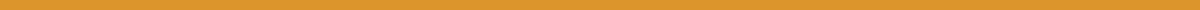 [Your Name]
[Your Position]
[School Name]
[School Address]
[City, State, Zip Code]
[Email Address]
[Today’s Date]Dear Students,I hope this letter finds you well and excited about the upcoming school year. My name is [Your Name], and I am thrilled to be your new [Grade Level/Subject] teacher. I am looking forward to an amazing year together filled with learning, discovery, and fun!A little about me—I have been teaching for [a number of years] and hold a degree in [Your Degree] from [Your University]. My passion for [subject or teaching in general] began when I was about your age, and it has grown ever since. Outside of school, I enjoy [hobbies or interests], which I can't wait to share more about as we get to know each other.This year, our classroom will be a dynamic learning environment where questions are encouraged, and creativity is fostered. We’ll explore [mention any specific topics, projects, or methods you plan to introduce], and I am excited to see each of you bring your unique talents and ideas to our classroom community.Please come to class prepared with [mention any specific supplies or attitudes they should bring], ready to engage and take on new challenges. Also, I encourage you and your parents to reach out to me anytime at [email address] if you have questions or need assistance outside of class hours.Let’s make this academic year both successful and memorable! I can’t wait to meet each of you in person and embark on this exciting journey together.Warm regards,[Your Signature (if sending by mail)]
[Your Name]
[Your Position]